Shekhovtsov AndriyExperience:Position applied for: 3rd EngineerDate of birth: 01.08.1985 (age: 32)Citizenship: UkraineResidence permit in Ukraine: NoCountry of residence: UkraineCity of residence: YaltaContact Tel. No: +38 (063) 785-99-19 / +7 (865) 433-60-92E-Mail: shahhh@mail.uaU.S. visa: NoE.U. visa: NoUkrainian biometric international passport: Not specifiedDate available from: 15.01.2013English knowledge: GoodMinimum salary: 2500 $ per month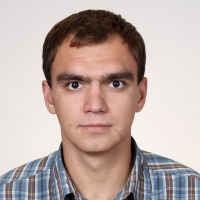 PositionFrom / ToVessel nameVessel typeDWTMEBHPFlagShipownerCrewing3rd Engineer18.08.2010-05.03.2011TavriyaDry Cargo30006NVD48AU1300UkraineYalta sea trade port&mdash;3rd Engineer20.05.2009-14.03.2010Ivan LesovikovDry Cargo30006NVD48AU1300UkraineYalta sea trade port&mdash;3rd Engineer10.12.2007-13.11.2008TavriyaDry Cargo30006NVD48AU1300UKRAINEYalta sea trade port&mdash;